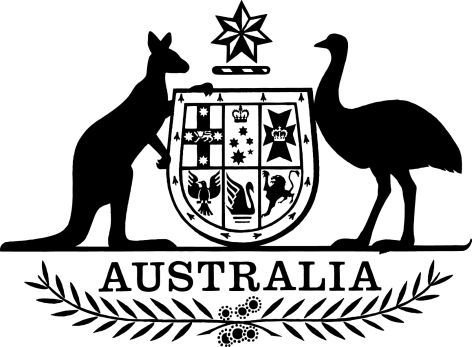 Criminal Code (Terrorist Organisation—Al-Shabaab) Regulation 2015Select Legislative Instrument No. 129, 2015I, the Honourable Paul de Jersey AC QC, Administrator of the Government of the Commonwealth of Australia, acting with the advice of the Federal Executive Council, make the following regulation.Dated 06 August 2015Paul de JerseyAdministratorBy His Excellency’s CommandGeorge Brandis QCAttorney-GeneralContents1	Name	12	Commencement	13	Authority	14	Schedules	15	Terrorist organisation—Al-Shabaab	2Schedule 1—Amendments	3Criminal Code Regulations 2002	31  Name		This is the Criminal Code (Terrorist Organisation—Al-Shabaab) Regulation 2015.2  Commencement	(1)	Each provision of this instrument specified in column 1 of the table commences, or is taken to have commenced, in accordance with column 2 of the table. Any other statement in column 2 has effect according to its terms.Note:	This table relates only to the provisions of this instrument as originally made. It will not be amended to deal with any later amendments of this instrument.	(2)	Any information in column 3 of the table is not part of this instrument. Information may be inserted in this column, or information in it may be edited, in any published version of this instrument.3  Authority		This instrument is made under the Criminal Code Act 1995.4  Schedules		Each instrument that is specified in a Schedule to this instrument is amended or repealed as set out in the applicable items in the Schedule concerned, and any other item in a Schedule to this instrument has effect according to its terms.5  Terrorist organisation—Al-Shabaab	(1)	For paragraph (b) of the definition of terrorist organisation in subsection 102.1(1) of the Criminal Code, the organisation known as Al-Shabaab is specified.	(2)	Al-Shabaab is also known by the following names:	(a)	Al-Shabaab Al-Islaam;	(b)	Al-Shabaab al-Islamiya;	(c)	Al-Shabaab Al-Jihaad;	(d)	Al-Shabab;	(e)	Ash-shabaab;	(f)	Harakat al-Shabaab al-Mujahideen;	(g)	Harakat Shabab Al-Mujahidin;	(h)	Harakatul Shabaab al-Mujaahidiin;	(i)	Hisb’ul Shabaab;	(j)	Hizbul Shabaab;	(k)	Mujaahidiin Youth Movement;	(l)	Mujahideen Youth Movement;	(m)	Mujahidin Al-Shabaab Movement;	(n)	Mujahidin Youth Movement;	(o)	Shabaab;	(p)	The Popular Resistance Movement in the Land of the Two Migrations;	(q)	The Unity of Islamic Youth;	(r)	The Youth;	(s)	Ugus;	(t)	Young Mujahideen Movement;	(u)	Young Mujahideen Movement in Somalia, Youth Wing.Schedule 1—AmendmentsCriminal Code Regulations 20021  Regulation 4XRepeal the regulation.Commencement informationCommencement informationCommencement informationColumn 1Column 2Column 3ProvisionsCommencementDate/Details1.  The whole of this instrumentThe day after this instrument is registered.11 August 2015